Regionální sdružení České unie sportu v Opavě, z.s.Okresní svaz rekreačního sportu v OpavěVodárenská 2736/18, 747 07 OpavaTel. 553 625 474, tel. + fax: 553 625 319, E – mail: cus@cusopava.cz  www.cusopava.czSportovní klub rekreačního fotbalu Opava, z.s.Zpravodaj č. 1/09 z aktivu SK RFDne 20.března 2019 se uskutečnil aktiv SK RF Opava v zasedací místnosti sídla RS ČUS v Opavě za účasti VV SK RF a zástupců jednotlivých zúčastněných družstev soutěže.	Na tomto pracovním aktivu odevzdali vedoucí přihlášky do soutěže, byl projednán systém her, schválená TL 2019 a rozlosování 59. SR soutěže Interliga Opavsko 2019 dle počtu bohužel jen 4  přihlášených družstev a to: Kobeřice, Bolatice, Chlebičov a Pouba-Renova Opava.	Soutěžní ročník 2019 bude zahájen 29.4.2019 v jedné skupině a systém her bude čtyřkolovýv období jaro-podzim každý s každým (2x) dle Bergrových tabulek pro 3-4 družstva. Věkové kategorie: hráči nar. 1984 bez omezení a nar. 1989 (ti, kteří nehráli mistr. Soutěže FAČR – podzim 2018).  Celou soutěž řídí ŘS SK RF 2019. Konec soutěže bude 7.10.2019.  Soupisky se budou potvrzovat ve středu 17.4.2019 v 15 00 hod. na OV ČUS v Opavě.Závěrečné vyhodnocení je plánováno v pátek 8.11.2019 v sále rest. U lípy v Malých Hošticích.V Opavě 21. března 2019František Jelen								ing. Miroslav FrkalSekretář SK RF								předseda RF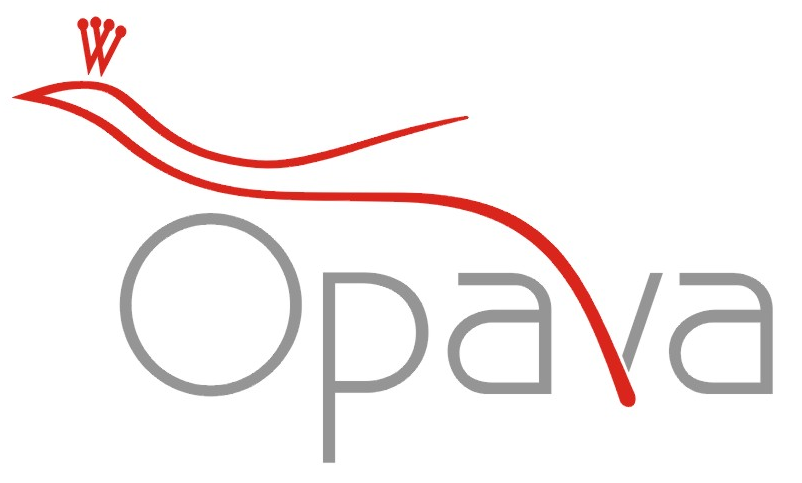 Sportovní činnost SK RF je podporována z rozpočtu Statutárního města Opavy. 